重庆市万盛经济技术开发区中等职业教育质量年度报告（2020年）二〇二〇年十二月目  录一、基本情况…………………………………………………………4（一）区域学校概况………………………………………4（二）规模和结构…………………………………………………5（三）教师队伍……………………………………………………7（四）设施设备……………………………………………………9（五）信息化条件与资源…………………………………10二、学生发展…………………………………………………………11（一）学生素质……………………………………………………11（二）在校体验……………………………………………………12（三）资助情况……………………………………………………13（四）就业质量……………………………………………………13（五）职业发展……………………………………………………15三、质量保障措施…………………………………………………15（一）专业布局……………………………………………………15（二）质量保证……………………………………………………16（三）教师培养培训…………………………………………………17（四）规范管理情况…………………………………………………18四、校企合作……………………………………………………19（一）校企合作开展情况和效果…………………………………19（二）学生实习情况…………………………………………………21（三）集团化办学情况………………………………………………21五、社会贡献………………………………………………………22（一）技术技能人才培养……………………………………………22（二）社会服务………………………………………………23（三）对口支援………………………………………………24六、政府履责………………………………………………………25（一）经费支持………………………………………………25 （二）政策措施………………………………………………26七、特色创新………………………………………………………27（一）万盛ICT培训基地建设………………………………27（二）创新教学模式，构建新型学徒制培训评价体系……29八、学校党建工作情况………………………………………31（一）党组织建设……………………………………………31（二）党员队伍建设…………………………………………31九、主要问题和改进措施……………………………………32（一）主要问题…………………………………………32（二）改进措施…………………………………………33重庆市万盛经济技术开发区中等职业教育质量年度报告(2020年)一、基本情况（一）区域学校概况2020年，万盛经开区共有高中阶段教育学校3所，其中普通高中2所，即重庆市第49中学和重庆市进盛实验中学；职业高中1所，即重庆市万盛职业教育中心。重庆市万盛职业教育中心始建于1983年，是一所集职业教育、社会培训、劳务输出于一体的综合性全日制公办中等职业教育学校，首批重庆市重点中等职业学校，重庆市中等职业教育改革发展示范学校，华为万盛ICT人才培养基地(中心）,重庆电子工程职业学院万盛ICT分院。表1  2020年学校基本信息一览表万盛职教中心占地面积93754平方米，建筑面积47577平方米，教学及附属设施总面积24986.08平方米，生均占地面积70.3平方米，生均建设面积35.7平方米。表2  2020年中职学校占地面积与建筑面积统计表（单位：平方米）万盛职教中心建筑物价值5702.650658万元，仪器设备总值2744.10677万元，体育设备及仪器77.8万元，教学设备仪器价值2242.402532万元。表3  2020年中职学校固定资产情况一览表（单位：万元）（二）规模和结构1.招生规模与结构我区严格执行国家招生政策和重庆市中职招生政策，近两年认真落实教育部“普职比”政策，学生专业类型变化不大，招生数量变化较大，以本地生源为主，重庆市籍学生略有增加，贵州学生小有增幅。本年度招生386人，在籍学生人数1333人。表4  2019-2020年招生人数统计表2.在校生规模与结构我区现有中职学历教育在籍学生1333人，占高中阶段学生的27%；中职学历教育招生386人，占区内高中学校招生的31%；全年开展职业技能社会培训服务15880人次。表5  2019-2020年中职学校办学规模一览表3.专业办学规模与结构我区现中职招生386人，其中信息技术类招生129人，占区内招生33.4%；财经商贸类招生76人，占区内招生19.7%；教育类招生52人，占区内招生13.5%；交通运输类招生50人，占区内招生12.9%；加工制造类招生43人，占区内招生11.1%。中职在校生总数1333人，其中信息技术类计算机运用、电子与信息技术专业共335人，占25.13%；交通运输类汽车运用与维修、航空服务专业共306人，占22.95%；财经商贸类电子商务专业220人，占16.5%。教育类学前教育专业200人，占15%；旅游服务类旅游服务与管理、中餐烹饪与营养膳食专业180人，占13.5%；加工制造类机电技术应用专业96人，占7.2%； 表6  2020年中职学校专业办学规模一览表（单位：人、%）4.毕业生规模与结构2019年毕业生578人，其中财经商贸类87人，占15.05%；交通运输类100人，占17.3%；加工制造类34人，占5.88%；信息技术类30人，占5.19%；旅游服务类77人，占13.32%；教育类250人，占43.25%。2020年毕业生537人，其中财经商贸类92人，占17.13%；交通运输类161人，占29.98%；加工制造类26人，占4.84%；信息技术类110人，占20.48%；旅游服务类80人，占14.98%；教育类68人，占12.66%。表7  2019-2020年中职学校专业毕业生规模一览表（单位：人、%）5.学生学制结构分布2019年在校生1642人，其中3+2学制在校生264人，占16.08%；毕业生49人，占2.98%。3年制在校生1378人，占83.92%，毕业生529人，占32.22%。2020年在校生1333人，其中3+2学制在校生259人，占19.43%；毕业生148人，占11.1%。3年制在校生1074人，占80.57%；毕业生389人，占29.18%。表8  2019-2020年辖区中职学校学历教育学生结构统计表6.学生巩固率    2019学年巩固率93.2%，2020年初学生数1333人，学期末学生数1293人，学期巩固率96.9%。表9  2020年中职学校学生巩固率一览表（单位：人、%）7. 培训与鉴定学生规模我区面向学生开展旅游、电工、汽修、电子商务技能等级证培训及鉴定，其中2019年培训鉴定383人，2020年培训鉴定426人。表10  2019-2020年辖区中职学校培训与鉴定学生情况一览表（三）教师队伍1.教师队伍改革重大举措2020年，我区根据教师队伍发展规模、学历、年龄、职称结构、“双师型”教师发展要求，落实教师培养培训工作。累计参加国家级培训6人次，市级培训47人次，区级培训125人次，校级培训358人次。加强对青年教师和骨干教师的培养，开展青年教师公开课，中青年教师和骨干教师赛课活动。派遣青年教师参加市级、区级技能大赛、市区级赛课、市级班主任技能比赛、基本功比赛、指导学生参加电脑制作比赛等活动，累计获奖46人次。评选区级骨干教师3人，市级骨干教师1人。学校与合作院校、企业建立了教师互聘共用机制，聘用校外兼职教师23人，优化了师资结构，建立了一支师德高尚、业务精良、专兼结合的教师队伍。2.教师队伍结构优化成果（1）教师编制数职教核定编制总数140人，现有编制数130人，缺编10人；校内专任教师115人，双师型教师99人（高级双师型教师1人，中级双师型教师14人，初级双师型教师84人），占专任教师的86%；校外兼职教师23人，占专任教师的20%；专业带头人15人，占专任教师的13%。表11  2019-2020年辖区中职学校师资队伍基本情况一览表（2）教师干部素质提升情况2020年度，我区现有中职在编教师122人，专业课教师60人，其中专业“双师型”教师55人，占专业课教师的91.6%；兼职教师24人，有教师资格证的10人，有职业资格证的24人；获得市级名师称号的6人，占专业课教师的10%；教学名师团队1个共10人，占专业教师的16.7%。（3）专任教师数量与结构2020年度，全区共有中职专任教师115人，生师比11.6:1。专任教师55人，占48%；专业教师60人，占52%。专任教师中本科以上学历2人，占1.7%。专任教师中助理讲师39人，占33.9%；讲师56人，占48.7%；高级讲师24人，占20.9%。表12  2019-2020年辖区中职学校专任教师队伍情况一览表（单位：人、%）（4）教师团队建设2020年度，全区有中职专业课教师60人，其中专“双师型”教师55人，占专业课教师的91.6%；兼职教师24人，有教师资格证的10人，有职业资格证的24人；获得市级名师称号的6人，占专业课教师的10%；教学名师团队1个共10人，占专业教师的16.7%。表13  2019-2020年辖区中职学校教师团队建设情况一览表（单位：人、%）（四）设施设备我区不断加大中职办学投入，万盛职教中心办学条件明显改善，设施设备达到国家中等职业学校设置标准，能够满足教育教学需要。学校现有校内实训基地4个，实训室49间，新建的7500平方米综合实训大楼已投入使用，建成了电子与信息技术专业WLAN、数据通信、4G LTE、物联网、PTN光传送、云存储6间实训室，建成了汽修专业实训车间和学前教育专业实训基地。表14  2019-2020年辖区中职学校校内实训基地建设情况一览表（五）信息化条件与资源万盛职教中心出口总带宽1100Mbps，校园网主干最大带宽1000Mbps，有财务管理系统、教务管理系统、资助管理系统、视频监控系统、学生综合素质评价系统、党建管理系统、德育管理系统等7个管理信息系统数量，多媒体教室63间，教学用计算机527台，与上一年度相当。表15  2019-2020年辖区中职学校信息化条件建设情况一览表万盛职教中心现有纸质图书32365册，生均图书24.28册。电子图书0.1TB，各类期刊、报纸15种。表16  2019-2020年辖区中职学校图书资源情况一览表二、学生发展（一）学生素质1.学生获奖2019年10月，教育部办公厅《关于中等职业学校公共基础课程方案》规定，中等职业学校公共基础课程分为必修课程、限定选修课程和任意选修课程。规定了课程内容确定的原则，第一条原则就是“突出思想性”，促进全员育人、全程育人、全方位育人。严格执行教材征订正规渠道，按照要求使用国家统编教材，认真落实课程方案，开足开齐规定课程。根据中职学校办学定位和学科优势，组织企业骨干、教学骨干、科研骨干开展具有学科特色的系列讲座，宣传我国现代科学技术发展、国防建设、基础设施建设、人居环境改造与建设以及非物质文化传承等方面成果，使广大学生坚定“四个自信”，激发爱国主义情怀和民族自豪感。中职学校注重学生思想品德教育，开齐开足德育课，通过丰富多彩的活动引领学生；通过开展“庆国庆-中华人民共和国成立七十周年”“宪法宣传周”“走进历史之南京大屠杀-12.13国家公祭日”等加强学生的爱国主义教育，培养工匠精神，树立正确的世界观、人生观、价值观，学生思想政治素质总体是健康的、积极向上的。积极组织学生参加技能大赛、文明风采赛、社会实践等活动，以提高学生综合素质，全面发展学生的德智体美劳。表17  2019-2020年辖区中职学校学生获奖情况一览表2.学生质量强化教学常规管理，注重学生文化素质和专业素质的提高，激发学生学习的积极性，学生文化课合格率92%，专业技能合格率90%，体质测评合格率99%，毕业率65%，职业技能鉴定通过率94%。重视学生技能训练，加强实训考核，完善实训考核制度，强化实训督查，保证在校学生每周实训课时在12课时以上，学生专业合格率达90%以上。表18  2019-2020年辖区中职学校学生合格率统计表（单位：人、%）（二）在校体验中职学校有良好的学习环境和生活环境，管理规范有序，校园氛围和谐文明，学生自主管理模式逐渐成熟。学校通过召开学生代表座谈会、问卷调查和访谈等多种形式，及时征集学生对教育教学、后勤服务、教学环境、业余生活、校园安全等方面的意见和建议，不断改进学校的管理和服务。学生生活满意度92.7%，对在我校理论学习、实习实训等普遍感到满意。万盛职教中心团委根据去年社团开展的情况，结合学生的需求，今年组建了10个社团，学员300余人。各社团指导老师利用午休、下午第三节课后等课余时间对学生进行专业辅导。经过一年的学习培训，各社团学员均有不同程度的提高，纷纷表示获益匪浅。学校各类活动主持人、市区级竞赛参赛选手、礼仪接待、文艺汇演均是来自各社团优秀学员。表19  2019-2020年辖区中职学校学生满意度调查情况一览表（单位：%）注：81%-100%为“非常满意”，61%-80%为“基本满意”，41%-60%为“一般”，21%-40%为“不满意”，0-20%为“很不满意”。（三）资助情况我区高度重视中职学生资助工作，有专业的学生资助管理中心负责，要求学校配备了思想和业务素质强的人员负责学籍管理和资助工作，学校相应制定了具体的资助管理制度，严格按照资助中心的各项要求，重点做好学生学籍管理、免学费和助学金管理、资助资金管理等工作，认真审核学生受助资格，及时进行系统申报，加强资金管理，坚决杜绝挤占、挪用、虚列、套取国家资助金等行为，确保中职资助管理工作细致、公正、高效。表20  2019-2020年辖区内已完成中职学生资助情况一览表（四）就业质量1.就业去向分布万盛职教中心建立了学生实习就业管理制度，加强组织管理。制定详细的学生顶岗实习计划，选择合法经营、管理规范、实习设备完善、符合安全生产法律法规的单位实习，签订顶岗实习协议书，并选派优秀指导老师跟踪指导，分管领导每周听取工作汇报，检查布置就业的各项工作，负责实习就业工作人员及班主任的巡访工作，及时听取用人单位的信息反馈，认真填写学生生产实习巡视记录表，做到档案齐全，查阅方便，上报及时。中职教育坚持升学、就业“两手抓”。高考升学率稳步提高，本科上线率超过市平均水平；中职学校加强学生就业创业指导，安置学生实习就业，鼓励自主择业创业。表21  2019-2020年辖区内中职学生就业分布情况一览表2.就业专业分布本学年顶岗实习人数327人，实习单位有中国信息通信研究院西部分院万盛天馈线实验室、冠宇电池有限公司、奥陶纪旅业有限公司、深圳华美和汽车部件制造有限公司、德创科技有限公司、重庆合信汽车科技有限公司。专业对口率89%以上，学生实习情况稳定，工资有保障，积极性较高，学生及家长满意度95%以上，实习单位对学生满意度96%以上。表22  2019-2020年辖区中职学校就业情况一览表3. 学生升学情况本学年，中职学生参加对口高职升学217人，上线率100%，本科上线率超过市平均水平。表23  2019-2020年辖区中职学校毕业生升学情况一览表（五）职业发展中职学校积极开展学生职业生涯指导工作，开设职业生涯规划、就业指导等课程，从高一年级开始引导学生形成正确的择业观，就业观，通过理论指导和实践训练推进学生生的职业发展。学校改革教学模式和教学评价方式，促进学生学会学习，培养学生的学习能力，通过校内实训、校外实训和顶岗实习递进式的系统的专业实践教学体系，积极进行现代学徒制试点，实现技术技能型人才培养。学生通过三年的职业教育和技能培训，能基本掌握专业知识和技能，学生岗位适应适应能力较强，能较快进入工作状态，融入企业环境。三、质量保障措施（一）专业布局我区中职教育贴合我区经济发展的实际，先后新增学前教育、通信技术、电子商务等专业，调整了计算机应用和航空服务等专业，形成了电子与信息技术、旅游服务与管理、汽车运用与维修、机电技术应用、电子商务、幼儿保育六个专业，与区域产业发展有了更高的适配度。表24  2019-2020年辖区中职学校专业调整情况（单位：年、个）（二）质量保证1.质量项目支持本年度，万盛职教中心继续创建汽车运用与维修专业现代学徒制试点、双基地、高水平骨干专业项目，学前教育专业实训基地项目，电子商务现代学徒制试点项目；成功申报电子与信息技术、电子商务高水平（紧缺）骨干专业项目和旅游服务与管理双基地项目。通过项目建设，提高了学校办学水平，促进了专业内涵发展和人才培养质量的提升。表25  2019-2020年辖区中职教育重大项目建设情况一览表2.人才培养模式与课程体系改革（1）修订人才培养方案我区严格按照《教育部关于职业院校专业人才培养方案制订与实施工作的指导意见》（教职成〔2019〕13号）、《教育部关于组织做好职业院校专业人才培养方案制订与实施工作的通知》（教职成司函〔2019〕61号）、《职业教育公共基础课方案》（教职成厅〔2019〕6号）、《教育部办公厅关于加强和改进新时代中等职业学校德育工作的意见》（教职成厅〔2019〕7号）要求，认真分析并思考了人才培养方案与专业教学标准、人才培养方案与教学计划、人才培养方案与课程大纲的关系，全面修订和完善了旅游服务与管理、学前教育、电子商务、电子与信息技术、汽车运用与维修和机电技术应用专业人才培养方案。表26  2020年辖区中职学校人才培养方案修订情况一览表（2）优化专业课程体系结合优化后的人才培养方案中的课程体系，各专业的思政课程和专业核心课程均严格按照国家规划教材规范进行，其中旅游服务与管理专业重新修订了3本校本教材，2门课程标准；学前教育专业修订了2门课程标准；电子商务专业修订了2本校本教材，4门课程标准；计算机应用专业修订了1门课程标准；汽修专业编写出版了《汽车文化》《汽车零部件总成识别》两门专业教材，制定了《汽车钣金及车身修复》《汽车美容》《汽车喷涂》《汽车维修工具与设备》《汽车结构与拆装》5门专业课程标准，配套开发了《汽车零部件总成识别》教材的课程资源；机电技术应用专业制定了《钳工技能与训练》《机械加工技术》《液压与气动控制技术》《电气控制与PLC应用》《机电控制技术》5门课程标准。所有专业的劳动课（含专业实习实训课）程均达到国家规范，对专业所有教材内容进行了全面、深入的审核。表27  2020年辖区中职学校课程建设情况一览表（三）教师培养培训我区以师德师风建设为根本，以提高教师实践能力为重点，以教师培养培训机制为保障，促进教师队伍向“师德高尚、业务精湛、结构合理”的高素质专业化方向发展。本学年，中职学校集中开展教师思想政治专题学习十余次，校级领导不定期与教师约谈，以此强化优良校风教风，提升教师服务意识和奉献精神；组织教师参加国家级培训148人天，市级培训196人天，区级培训412人天，校本培训628人天，企业实践544人天，聘请有关专家来校专题培训11次，积极组织教师参加市、区级教育教学竞赛，常态化开展校内教研活动。表28  2019-2020年辖区中职教师培养培训情况一览表（四）规范管理情况1.现代治理改革我区中职学校实行党委领导下的校长负责制，校级领导分工明确，各处室中层干部具体落实工作任务，管理队伍团结协作、务实求新、工作高效。中职学校制定和完善了一系列管理制度，明晰部门职责，强化执行监督，确保学校各项工作有序有效开展，学校管理水平得到进一步提升。表29  2020年辖区中职学校现代治理改革情况一览表2.加强教学管理中职学校实行校部二级管理，成立了教学管理领导小组，设立了旅游与教育、汽修与机电、通信与电商三个专业部，9 个教研组，2个教学督察组，1个教学常规巡查组，各部门协调配合，教学管理体系不断完善。学校修订完善了教学常规管理制度，教学管理人员落实课堂巡查、教研活动、备课、推门听课等教学常规，及时反馈与改进。表30  2020年辖区中职学校教学管理情况一览表四、校企合作（一）校企合作开展情况和效果1.校内外实习实训基地建设万盛经开区党工委、管委会与浙江华为通信技术有限公司、中国信息通信研究院西部分院、重庆电子工程职业学院开展四方合作项目，在万盛职教中心成立了重庆电子工程职业学院万盛ICT（信息通信技术）分院、ICT研究中心，结合万盛天馈线检测实验室，投入2000多万元建成ICT专业实训培训室6间，智慧教室3间已全面使用，正着力打造ICT创新创业培训基地、ICT培训基地、华为万盛ICT人才培养基地，目前已完成华为ICT行业培训500多人次；万盛职教中心与重庆合信汽车科技有限合作新建1个汽修校企合作实习培训基地，正打造成为集学生培养和教师实践、企业生产和培训服务为一体的多功能基地；学校利用“职业教育产教融合发展工程规划项目”专项资金新建的7500平方米的综合实训大楼和区管委会投入6000多万元新建的建筑面积11165平方米的生产性实训基地已全面投入使用。表31  2019-2020年辖区中职学校校内外实习实训基地建设及成效一览表2.深化校企合作办学我区坚持产教融合校企合作改革思路，重点推进万盛与浙江华为通信技术有限公司、中国信息通信研究院西部分院、重庆电子工程职业学院四方合作项目，实现ICT专业学历教育与社会培训同步发展，首批学生已进入中国信息通信研究院西部分院万盛天馈线实验室、冠宇电池有限公司、德创科技有限公司等产业链企业实习实训。建立了校企合作管理机制，成立了校企合作领导小组和专业建设指导委员会制定和完善了《校企合作管理办法》《校企合作实施工作流程》等制度。万盛职教中心与浙江华为有限公司、奥陶纪旅业有限公司、深圳华美和汽车部件制造有限公司、重庆合信汽车科技有限公司和重庆九源等20余家企业建立了校企合作关系，通过现代学徒制试点、双基地、中职骨干专业、实训基地等市级项目的创建，校企双方在人才培养模式与课程体系改革、实训基地建设、师资队伍建设等方面深度合作，促进了专业内涵发展。表32  2020年辖区中职学校校企合作重点企业统计表（单位：个）（二）学生实习情况我区建立了学生实习就业管理制度，加强组织管理。制定详细的学生顶岗实习计划，选择合法经营、管理规范、实习设备完备、符合安全生产法律法规的实习单位安排学生实习，签订顶岗实习协议书（含学生实习保险），并选派优秀指导老师跟踪指导，分管领导每周听取工作汇报，检查布置就业的各项工作，招生就业办负责实习就业工作人员及班主任的巡访工作，及时听取用人单位的信息反馈，认真填写学生生产实习巡视记录表，做到档案齐全，查阅方便，上报及时。表33  2019-2020年辖区中职学校学生实习情况一览表（三）集团化办学情况万盛职教中心加入了重庆产教融合联盟、华夏职业教育教师发展共同体、重庆水利电力职教联盟、重庆金佛山职教集团、重庆合信产教融合研究所等10余个联盟（集团）和行业协会组织，是重庆市中职学校电子商务校企人才培养联盟中职学校中唯一的副主席成员单位。通过集团化办学，实现了资源共建共享，为提高人才培养质量打下了坚实基础。表34  2020年辖区中职学校近两年集团化办学情况一览表（单位：个）五、社会贡献（一）技术技能人才培养1.学生获奖情况2019年，我区中职学生参加重庆市“新时代好少年”读书活动获市级一等奖3个，二等奖2个，三等奖3个，区级一等奖2个，二等奖2个，三等奖2个；在“中华魂”读书活动中获国家级三等奖1个，区级一等奖1个，二等奖2个，三等奖3个；在重庆市“文明风采”赛中获二等奖5个，三等奖8个。2020年，我区中职学生参加重庆市“新时代好少年”读书活动获国家级一等奖3个，市级一等奖3个，区级二等奖4个，征文市级二等奖2个，区级二等奖3个，三等奖2个；重庆市“文明风采”大赛获一等奖3个，二等奖2个，三等奖5个；重庆市第十五届中小学生才艺大赛获一等奖2个，二等奖3个，三等奖2个。区关工委“中华魂”读书活动征文比赛获二等奖2个，三等奖2个，演讲比赛二等奖2个。在重庆市第十二届中职学生职业技能大赛中获一等奖10个，二等奖3个，三等奖12个。表35  2019-2020年辖区中职学生技能大赛获奖情况一览表2.毕业生质量我区本学年中职毕业学生537人，初次就业率96%，对口就业率89%以上，初次就业平均月薪2100元，毕业生稳定率达到80%。表36  2019-2020年辖区中职学生就业区域分布情况一览表（二）社会服务1.培训服务我区中职学校充分发挥职业教育服务区域经济社会发展的功能，与区人社局、安监局、卫生健康局等合作培训，全年社会培训服务15000余人次，不断提升职业培训服务能力。表37  2020年辖区中职学校社会培训及服务统计表2.技术服务职业教育重视技术应用与服务工作，专业师资和实训基地对社会开放；积极开展对外技术服务和科技下乡活动，提升服务社会民生的能力。表38  2020年辖区中职学校技术服务统计表3.文化传承结合地区历史发展渊源，深入挖掘职业教育思想精髓，打造了以“盛”文化为主题的校园文化系统，形成了独特的环境文化风格和文化内涵，职业教育的办学理念和工匠精神得以弘扬，提升了师生的人文素养，学校环境洋溢着具有职教特色的校园文化气息。（三）对口支援1.精准扶贫我区中职学校根据贫困学生的具体情况，每学期都要对精准扶贫学生建档立卡，对农村所有贫困学生进行摸排，对家庭特别困难的学生，学校安排打扫卫生和漱洗碗筷等岗位80多个，让他们利用空闲时间开展勤工俭学，解决了他们的生活难题，减轻家里的经济负担，让学生完成学业，学得一门技术，走向家庭脱贫致富之路。表39  2020年辖区中职学校精准扶贫进行一览表2.对口帮扶万盛职教中心充分发挥市级示范校的辐射引领作用，向黔江职教中心、彭水职教中心、铜梁职教中心等学校提供技术和设备支持；为一帆驾校、冠宇、晖速等区内企业提供人力资源服务和场地设备。表40  2020年辖区中职学校对口帮扶一览表3.服务抗疫在新冠肺炎疫情期间，区教育局出台系列防控政策措施，派工作组进驻学校专门指导，定期督查学校落实情况，加大信息化力度，保证学校开展线上教学。万盛职教中心制定完善“两案九制”，追踪排查全校师生去向及密切接触人员信息，定期对全校场所进行消杀工作，对师生进行体温检测，错峰错时上下课、就餐、入厕等。定期向师生、家长推送“疫情防控”相关注意事项。为提高师生的卫生知识，学校聘请专家到校进行了“星星之火可以燎原”之艾滋病防治活动、冬季传染病防控知识讲座、青少年生理卫生知识、应急救护技能培训、青少年生理卫生知识，保证了师生的安全。六、政府履责（一）经费支持1.经费投入我区大力加强职业教育经费投入，严格按照《预算法》编制年度财政预算。根据渝财教〔2014〕264号和渝教财函〔2017〕29号、渝财教【2016】126号文编制生均公用经费和免学费、助学金及贫困生住宿费。近两年财政拨款、项目经费等总计7004.87万元。表41  2020年辖区中职教育办学经费情况一览表（单位：万元）2.经费支出我区中职学校从部门预算管理、内控管理、资产管理、绩效管理、人才队伍建设等方面加强财务管理，保证经济活动合法合规、资产安全和使用有效、财务信息真实完整，不断提高学校内部管理水平。设置单独账簿进行明细核算，切实做到科学、规范、合理使用专项资金，确保资金使用效益。各项经费财政拨款主要用于学校开展教育教学、校内外实习实训、师资培训、设施设备购置和校舍维护修缮、聘用人员经费及学校维持正常运行所需的各项经常性支出。表42  2019-2020年辖区中职教育办学经费支出情况一览表（单位：万元）（二）政策措施万盛经开区党工委、管委会十分重视职业教育的发展，全面落实国家职教20条，大力开展职业教育改革。严格按照《重庆市万盛经工区党工委重庆市万盛经开区管委会关于加快发展职业教育的实施意见》（万盛经开委发〔2018〕4号）具体项目任务推进，建立了职业教育工作领导小组和职业教育发展联席会议制度，形成了政府统筹、部门协作、社会参与、市场引导的职业教育管理体制，各有关部门以及行业组织认真履职尽责，落实相关政策；建立支持学生实习的政府基金，投资建立相对稳定的企业实习基地；建立学生实习成本分担与补偿机制，毕业生在我区依法开办微企的，城乡居民最低生活保障家庭、农村建卡贫困户、孤儿、烈属和残疾毕业生在我区就业的，按相关政策给予经费扶持。七、特色创新万盛ICT培训基地建设一、实施背景我区正值转型发展关键期，电子信息产业是重要的发展方向。为了满足产业发展对人才的需求，万盛经开区管委会与重电、华为和西部分院签订四方联合办学项目协议，开展ICT（信息通信技术）专业学历教育和社会培训，各方共同努力将万盛职教中心打造成为电子信息产业人才的培养基地。二、工作目标实训室建设建设云存储、物联网、数据通信、4G、WLAN以及光传输等6个实训室。师资建设培养10名以上ICT专业专职教师。学生培养每年招收100名ICT专业学生。职业培训每年提供2000人次以上职业能力培训。三、工作过程2018年，签订四方合作协议，成立四方合作理事会，职教中心成功申报ICT专业，成立ICT专业建设领导小组，开展师资队伍建设和招生工作。同年，完成基地项目建设，开展教学和培训服务。四、条件保障一是领导重视，每年定期召开理事会，研究解决基地建设发展相关问题。二是人才保障，专门成立ICT教研组，配备核心专业教师团队，明确教师个体转型转岗专业方向和课程。三是经费保障，区管委会投入2000多万元购置设施设备和开展师资队伍建设。五、成果成效一是全面完成ICT培训基地6间实训室的硬件建设。二是通过华为和重电培训了13名ICT专业教师。三是ICT专业学历教育学生人数305人。四是基地已开展ICT相关专业培训2000余人次。六、体会与思考虽然ICT培训基地取得一定成效，但仍存在不足。一是基地实训室设备还未发挥价值不够，下一步要加大与企业开展深度合作模式探索，通过承接企业项目提升学校学生以及企业员工的实操水平。二是师资队伍主要来源于职教中心原有教师转型培养，对企业和行业的了解不够深入，不利于教育培训工作的开展，下一步要丰富教师团队结构，更多的从企业聘请专业工程师担任讲师。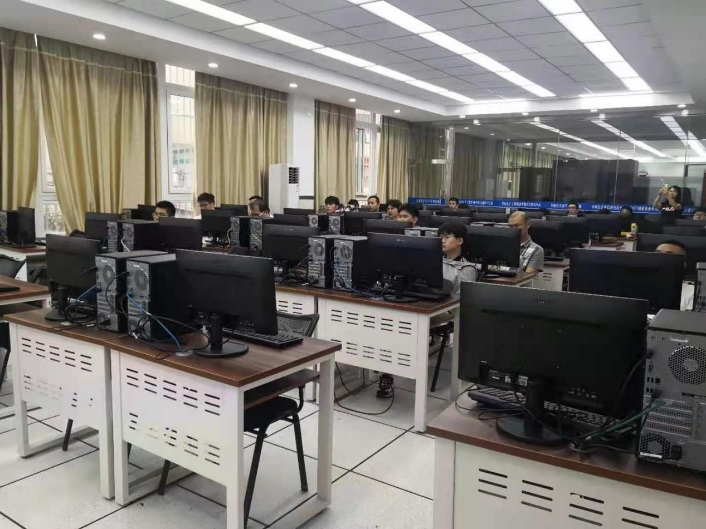 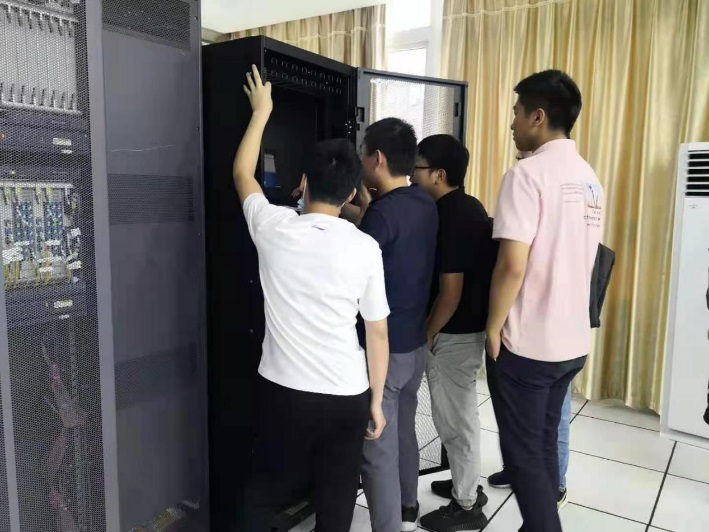 创新教学模式，构建新型学徒制培训评价体系--渝新能源新型企业学徒制典型案例一、实施背景新型企业学徒制培训是我区中职学校通过与渝新能源公司深度校企合作模式，以创新教学模式，构建新型评价体系为核心，由学校、企业、职业技能鉴定机构等参与的新型教学模式和评价体系。通过第三方认证、校内评价体系、校外评价体系对学生的职业素养、专业技能等进行全面科学的评价。二、工作目标1.企业师傅和中职教师组成一个教学团队完成企业新型学徒制培训。2.构建由“中职教师、企业师傅”组成的双导师评价体系，以检验、评价学生的综合素养和职业核心技能。3.引入第三方认证，由具有发证资格的煤矿职业资格鉴定机构对学生进行考核。 三、工作过程教学过程由学校和企业合作采取企校“双师带徒、工学交替”脱产或半脱产培训等方式共同培养新型学徒。文化基础、专业理论和实操基础由学校专职教师完成，企业生产工艺、生产流程等相关课程由企业师傅完成。（二）校内评价体系中职教师主要对学生学习过程的评价，推行任务驱动、项目引领的“行动导向”教学模式，以典型工作任务为载体，进行一体化教学，对学生的考核评价内容包括专业技能（40%）、知识方法（20%）、情感态度（15%）、合作交流（10%）、沟通能力（10%）、出勤（5%）等。（三）校外评价体系企业师傅根据企业制定相应考核内容和考核标准，对学徒的职业素养、职业核心能力考核。（四）第三方认证参加煤矿职业资格鉴定，合格发放中级等级证书。四、条件保障成立了以学校校长为组长的学生评价体系改革领导小组，为项目开展提供保障。制定、实施了《学生成绩考核管理规定》、《毕业证、等级证发放管理办法》等制度，确保了项目顺利开展。五、成果成效目前，参加新型企业学徒制培训学员716人，通过阶段性运行，有效调动学生的学习积极性，受到了企业、学员的一致好评。六、体会与思考新评价体系的构建，对学校办学质量的提升起到了较大的促进作用，但也意味着校企双方必须深度合作，校企双方要力争无缝对接，将是一个艰难的过程。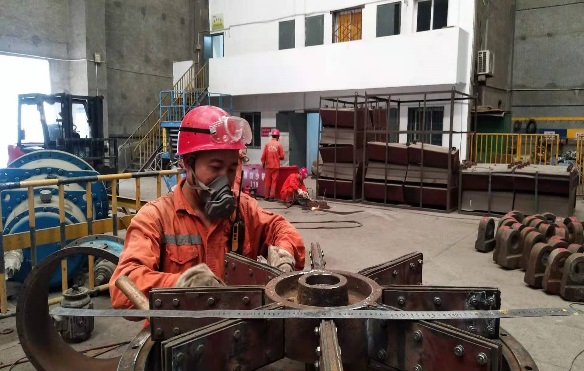 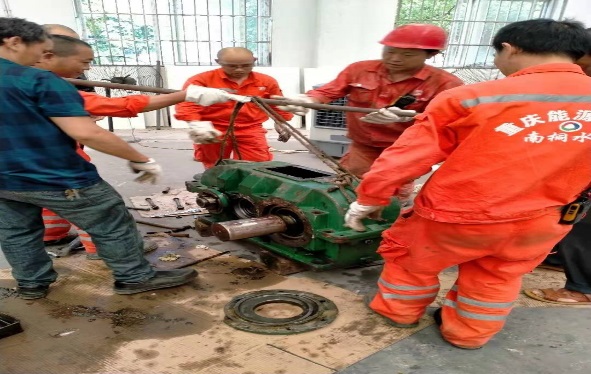 八、学校党建工作情况（一）党组织建设强化组织领导。年初召集班子成员、中层干部、支部书记召开专题会，对全年工作进行安排部署，制定了《党风廉政建设责任制》。细化落实责任，把全面从严治党落实到了每个党支部和每名党员教师。（二）党员队伍建设基层党建工作有成效。一是深入学习贯彻习近平新时代中国特色社会主义思想，在学校教职员工大会上坚持开展间周一次的政治学习，本年度我们将习近平新时代中国特色社会主义思想、党的十九届四中、五中全会精神列入主题党日、政治学习的必学内容，作为干部教育培训的必修课程，及时跟进学习习近平总书记重要讲话重要指示精神，推动学习贯彻往深里走、往心里走、往实里走。二是严肃党内政治生活，认真组织召开了组织生活会，将意识形态工作责任制纳入党建工作责任制和年度工作计划，专题研究意识形态工作2次，综合分析研判意识形态1次。三是严格执行“三会一课”、谈心谈话等组织生活制度，书记带头讲党课2次，各支部分别组织开展党员志愿服务2次。今年，有1名青年骨干教师向组织递交申请书，按期转正预备党员1名，还将2名入党积极分子列为发展对象。四是深入推进党风廉政建设工，认真落实党风廉政建设责任制分工，落实监督执行“四种形态”，开展提醒谈话235人次；五是加强干部人才制度建设，按照上级下达的中干职数，重新调整了学校中层干部岗位，今年9月，严格按照中层干部选拔程序选拔任用了4位中层人员。六是全面加强师德师风建设，年初与教职员工签订了《师德师风承诺书》。七是认真做好群团工作，今年7月，在党组织的带领下成立了妇联，并召开了第一届妇女大会选出了主席和执委；指导工会、团委、关工委开展各项活动。八是认真做好宣传工作，共撰写70余篇宣传稿，万盛日报采用5篇、幸福万盛APP采用23篇、万盛教育采用20篇，万盛新闻对相关工作宣传5次。九、主要问题和改进措施（一）主要问题1.职教规模偏小制约人才培养质量提高。我区人口基数小，近年初中毕业生数量保持在1800人左右，区外招生缺乏区位优势，区内学生被区外学校“挖走”，且家长、学生普遍存在“重普高轻职高”思想，学校招生数和巩固率受到很大影响，职普比与国家标准有一定差距，学校人才培养竞争力不强，制约了职教向更高层次发展。2.产教融合校企合作广度深度不够。专业对口合作企业数量少，毕业生对口就业率较低；合作形式单一，以接收学生短期实训为主；合作层次不深，企业在教育教学、基地建设、课程建设、资源建设、师资建设和技术开发服务等方面的参与度不高，学校人才培养与企业生产实践衔接不够紧密，教育教学成果转化为生产力效益不明显。3.师资结构不合理。职教中心专业教师缺乏，仅占专任教师的50%，而“双师型”中高级教师只占专任教师的13%，远低于国家优质中职学校标准。近年来，通过在岗培训实现了部分教师的转型，但毕竟是少数，且培养周期较长，远不能满足专业教学的发展需要。4.财政持续投入保障困难。近两年，我区积极申报市级项目建设，获得市级项目专项资金600余万元，但单一的区级财政保障机制已不能适应职教发展需要，造成项目建设放缓，社会资本融入职业教育不足，职业教育办学活力不够。5.社会培训服务功能尚显不足。成人教育和社会职业技能培训量少面窄，培训业务较为单一，主要是特种作业人员、安全管理人员培训，制约了地区主要劳动年龄人口和新增劳动力质量的提高，社会效益和经济效益未能得到充分体现。（二）改进措施1.注重宣传引导，扩大职教规模。合理制定招生计划，规范招生秩序，坚持高中阶段职普招生比例“大体相当”不动摇，建立中职学校和普通高中统一招生平台，加大中职招送生考核力度，逐步扩大职教规模。广泛宣传职业教育优势，逐步改变偏移的人才观念，提高技能型人才的社会认可度。2.推进产教协同，促进融合发展。科学制定“十四五”职业教育发展规划，抢抓成渝双城经济圈发展机遇，搭建两地职教发展平台，重点开展信息与通讯技术产业合作，积极探索产教融合、校企一体改革，校企联合制定人才培养方案，共同建设课程体系、开发校本教材、实习实训、师资培训、建立评价体系等，打造共建共享生产性实训基地，打造重庆市ICT培训中心，争取建成重庆市ICT培训学院。力争将玻璃检测中心交付学校规划使用，用于建设重庆ICT培训学院和引企入校，切实推进学历教育与社会培训就业并重发展，校企紧密合作，产教深度融合。3.引进专业教师，提高师资水平。打通专业教师引进新通道，积极引进特殊高层次、高技能人才，并从具有3年以上企业工作经历并具有高职以上学历的人员中公开招聘职教教师，优化师资结构。锁定职教中心教师编制总数和工资总额，学校实际使用教师编制总额的80%在岗教学，使用教师编制总额的20%自主考核聘用企业高级管理人员、中高级技术骨干人员为兼职教师，从锁定的工资总额中支付聘用教师相关费用；使用教师编制总额的5%聘用高职院校正高级职称教师或博士为兼职教师，按同类人才引进政策减半执行。4.推进多元投入，增强办学活力。健全政府统筹、多方参与的联动机制，发挥政府主导作用，吸引社会资本参与职业教育，改善学校教师培养、学生就业等方面的条件。严格执行“双证”就业准入制度，相关职业和工种应从取得相应职业资格证书的人员中录用，政府相关部门加强对企业的督促检查，维护良好的就业环境。持续加大对职业教育的财政投入，区级财政按规定足额配套市级项目建设经费。5.整合培训资源，提升培训能力。整合学校教育培训资源，建立信息共享机制，加强培训基地建设，与企业共建培训中心、教学工厂等，让人才培养和产业发展方向更加契合。职业技能培训牵头部门可根据区内各培训机构的办学特色及培训优势分派培训项目和任务，重点结合我区产业布局，依托华为万盛ICT培训基地，开展信息产业华为认证培训和天馈线检测培训。同时依托区内企业、镇街的支持，大力开展企事业职工、从业人员职业技能培训。学校性质学校名称学校类型国示范/国重、市级示范/市重、达标示范性中等职业学校示范性中等职业学校示范性中等职业学校学校性质学校名称学校类型国示范/国重、市级示范/市重、达标级别立项部门立项日期（年）公办重庆市万盛职业教育中心市级示范/市重市级市教委、市财政局、市人社局2015/1996学校名称占地面积占地面积建筑面积建筑面积教学及附属设施面积生均占地面积生均占地面积生均建筑面积生均建筑面积学校名称自有租赁自有租赁教学及附属设施面积自有租赁自有租赁重庆市万盛职业教育中心9375447577.124986.0870.335.7合计9375447577.124986.0870.335.7学校名称建筑物价值仪器设备总值其中：教学设备仪器价值重庆市万盛职业教育中心5702.6506582744.106772242.402532合计5702.6506582744.106772242.402532生源覆盖区域情况生源覆盖区域情况生源覆盖区域情况生源覆盖区域情况生源覆盖区域情况专业分布情况专业分布情况专业分布情况专业分布情况专业分布情况区域范围人数（人）人数（人）占比（%）占比（%）排前三的专业大类人数（人）人数（人）占比（%）占比（%）区域范围2019202020192020排前三的专业大类2019202020192020招生总人数45138627.428.9信息技术类961295.89.7本区县学籍招生数36630722.323财经商贸类58763.55.7重庆市学籍招生数503732.8教育类86525.23.9云贵川学籍招生数333622.7其他省市学籍招生数260.10.4合计45138627.428.924025714.519.3学校名称学历教育在校生数（人）学历教育在校生数（人）高中阶段普职学生比（：）高中阶段普职学生比（：）高中阶段普职招生比（：）高中阶段普职招生比（：）学校名称201920202019202020192020重庆市万盛职业教育中心164213337.4:2.67.3:2.76.9:3.16.9:3.1合计164213337.4:2.67.3:2.76.9:3.16.9:3.1招生规模排在前五的专业大类招生规模排在前五的专业招生数占辖区内招生总数的比例办学规模排在前五的专业大类办学规模排在前五的专业学生数占辖区内学生总数的比例信息技术类12933.4信息技术类33525.1财经商贸类7619.7交通运输类30622.9教育类5213.5财经商贸类22016.5交通运输类5012.9教育类20015加工制造类4311.1旅游服务类18013.5合计35090.6124193毕业生总数（人）毕业生总数（人）毕业人数排在前五的专业大类排在前五的专业毕业生数占毕业生总数的比例（%）直接升学数排在前五的专业大类直接升学排在前五的专业学生数占毕业生总数的比例（%）20192020毕业人数排在前五的专业大类排在前五的专业毕业生数占毕业生总数的比例（%）直接升学数排在前五的专业大类直接升学排在前五的专业学生数占毕业生总数的比例（%）578537交通运输类29.98交通运输类12.3578537信息技术类20.48教育类10.1578537财经商贸类17.13财经商贸类9.9578537旅游服务类14.98旅游服务类7.1578537教育类12.66信息技术类3.6合计合计95.2343学生总人数（人）学生总人数（人）学生结构年度在校生数（人）占比（%）毕业生数（人）占比（%）20192020五年一贯制2019000016421333五年一贯制20200000164213333+2学制201926416.08492.98164213333+2学制202025919.4314811.10164213333+4学制20190000164213333+4学制20200000164213333年制2019137883.9252932.22164213333年制2020107480.5738929.18学校名称学期初学生总数学期末学生总数巩固率重庆市万盛职业教育中心1333129396.9合计1333129396.9学校名称培训和鉴定项目数量（个）公益项目数有偿项目数培训鉴定人数（人）培训鉴定人数（人）学校名称培训和鉴定项目数量（个）公益项目数有偿项目数20192020重庆市万盛职业教育中心220383426合计220383426年度教职工总数（人）专任教师专任教师在编教师在编教师校外兼职教师校外兼职教师双师型教师双师型教师专业带头人专业带头人年度教职工总数（人）数量比例数量比例数量比例数量比例数量比例201913411988.813197.82218.46453.81512.6202013011588.512293.8232099861513年度专任教师总数（人）学生数与专任教师比（：）文化课教师文化课教师专业课教师专业课教师学历学历学历学历学历学历职称职称职称职称年度专任教师总数（人）学生数与专任教师比（：）文化课教师文化课教师专业课教师专业课教师本科以下本科以下本科本科本科以上本科以上讲师讲师高级讲师高级讲师年度专任教师总数（人）学生数与专任教师比（：）数量比例数量比例数量比例数量比例数量比例数量比例数量比例201911913.7：1554664540011798.321.75243.72319.3202011511.6:1554860520011398.321.75648.72420.9年度专业课教师数（人）其中：双师型教师其中：双师型教师其中：兼职教师其中：兼职教师兼职教师持证情况兼职教师持证情况兼职教师持证情况兼职教师持证情况教学团队建设教学团队建设教学团队建设教学团队建设教学团队建设教学团队建设年度专业课教师数（人）其中：双师型教师其中：双师型教师其中：兼职教师其中：兼职教师教师资格证教师资格证职业资格证职业资格证市级名师市级名师校级名师校级名师教学名师团队教学名师团队年度专业课教师数（人）数量比例数量比例数量比例数量比例数量比例数量比例数量比例201982616110022361016.4223669.81524.612020605591.624401016.724406101525116.7序号学校名称实训室总数（个）实训室总数（个）教学、实训仪器设备值（万元）教学、实训仪器设备值（万元）生均设备值（元/生）生均设备值（元/生）工位数（个）工位数（个）序号学校名称201920202019202020192020201920201重庆市万盛职业教育中心47492610.787372744.10678159002058516401720学校名称年度出口总带宽（Mbps）校园网主干最大带宽（Mbps）现有管理信息系统总量（软件系统）现有管理信息系统总量（软件系统）多媒体教室数（个）多媒体教室数（个）教学用计算机总数（台）百名学生配计算机台数（台）学校名称年度出口总带宽（Mbps）校园网主干最大带宽（Mbps）总数（个）名称数量（台）比例（%）教学用计算机总数（台）百名学生配计算机台数（台）重庆市万盛职业教育中心2019110010007财务管理系统、教务管理系统、资助管理系统、视频监控系统、学生综合素质评价系统、党建管理系统、德育管理系统6310052735重庆市万盛职业教育中心2020110010007财务管理系统、教务管理系统、资助管理系统、视频监控系统、学生综合素质评价系统、党建管理系统、德育管理系统6310052735重庆市万盛职业教育中心合计1100100076310052735学校名称年度图书资源数量图书资源数量图书资源数量图书资源数量2020年图书资源新增数量2020年图书资源新增数量2020年图书资源新增数量学校名称年度纸质图书（万册）电子图书（TB）专业类图书（万册）生均图书（册）纸质图书（册）电子图书（TB）期刊、报纸（种）重庆市万盛职业教育中心20193.19050.10.131219.43000重庆市万盛职业教育中心20203.23650.10.1524.2846001重庆市万盛职业教育中心合计3.23650.10.1524.2846001类型级别年度总数（个）一等奖（个）二等奖（个）三等奖（个）文明风采活动国家级20190000文明风采活动国家级20200000文明风采活动市级201913058文明风采活动市级202010325职业技能大赛国家级20190000职业技能大赛国家级20200000职业技能大赛市级20192510312职业技能大赛市级20200000合计国家级20190000合计国家级20200000合计市级20193813520合计市级202010325年度在校生总数文化课合格率专业技能合格率体质测评合格率毕业率职业技能鉴定通过率1+X证书获取率2019164290919968.3908220201333929099659485学校名称年度理论学习满意度专业学习满意度实习实训满意度校园文化满意度社团活动满意度校园生活满意度校园安全满意度毕业生对学校满意度重庆市万盛职业教育中心201986.48580979692.710085重庆市万盛职业教育中心20208987829897.59210087平均满意度平均满意度87.7868197.596.7592.3510086序号资助类别年度人数（人）金额（万元）人均资助金额（元/学期）1国家免学费资助20192627262,710001国家免学费资助20202205220.510002国家助学金201948854.5711362国家助学金202038743.9711363其他助学金20191242.482003其他助学金20202074.142004福彩支助20190004福彩支助20200005勤工俭学2019887.048005勤工俭学2020836.648006住宿费补助20193228.052506住宿费补助20202456.125250合计合计20193649334.843386合计合计20203127281.3753386序号就业类型2019年2019年2020年2020年序号就业类型数量（人）比例（%）数量（人）比例（%）1企事业单位就业32355.917432.52高等教育深造19333.422341.53自主择业254.310519.64参军111.961.15自主创业10.220.36其他254.3275合计合计578100537100序号年度（年）毕业人数（人）就业情况就业情况就业情况就业情况平均起薪点（元）序号年度（年）毕业人数（人）直接就业（人）直接就业率（%）对口就业（人）对口率（%）平均起薪点（元）120195783856634589.62000220205373145828289.82000学校名称学校名称毕业人数（人）就业情况（2020年）就业情况（2020年）就业情况（2020年）就业情况（2020年）平均起薪点（元）学校名称学校名称毕业人数（人）直接就业（人）直接就业率（%）对口就业（人）对口率（%）平均起薪点（元）1重庆市万盛职业教育中心5373145828289.62000合计合计5373145828289.82000序号学校名称升学人数（人）升学人数（人）升学率（%）升学率（%）高考统招升学（人）高考统招升学（人）对口单招升学（人）对口单招升学（人）序号学校名称201920202019202020192020201920201重庆市万盛职业教育中心201217989520121700专业布局结构专业布局结构专业布局结构专业布局结构新增专业新增专业调整招生（停招）专业调整招生（停招）专业20192020201920202019202020192020专业对接支柱产业数专业对接支柱产业数专业设置数量专业设置数量专业名称专业名称专业名称专业名称6666无幼儿保育计算机应用航空服务学前教育（保育员方向）年度国家级国家级市级市级区县级区县级经费合计年度项目数项目经费项目数项目经费项目数项目经费经费合计201900810000100202000810000100学校名称专业开设数量（个）具有人才培养方案的专业数量（个）按新要求修订人才培养方案专业数量（个）已修订人培方案的专业占专业总数的比例（%）重庆市万盛职业教育中心999100合计999100学校名称学校公共基础课设置（门）具有课程标准的课程数（门）规划教材使用比例（%）校本教材开发数（本）专业劳动课程平均学时（学时）重庆市万盛职业教育中心28199271325教师参与培训数量（人、天）年度国家级培训市级培训区级培训校本培训校本培训其他培训教师企业实践教师参与培训数量（人、天）2019401893826146140489教师参与培训数量（人、天）20201481964126186180544教师提升级交流情况（人、项）年度学历提升职称提升区级及以上课题承担数区级及以上课题承担数区级及以上课题承担数受邀出校交流经验数受邀出校交流经验数教师提升级交流情况（人、项）20192108881212教师提升级交流情况（人、项）2020478881818教师参与科研及社会服务情况年度教研成果获奖数（个）科研成果数（个）科研成果数（个）科研成果数（个）科研成果数（个）技术开发成果数（个）社会服务成果数（个）教师参与科研及社会服务情况年度教研成果获奖数（个）课题论文论文书籍技术开发成果数（个）社会服务成果数（个）教师参与科研及社会服务情况2019485050223教师参与科研及社会服务情况2020585757223学校名称新设校内外治理机构名称调整机构名称改革校内外机构数量编制修订制度数量重庆市万盛职业教育中心无无09合计无无09学校名称校领导听课人均次数（次/期）校领导深入实践教学场所人均次数（次/期）教学事故数量（次/期）学生迟到率（人次/100生·周）学生缺课率（人次/100生·周）重庆市万盛职业教育中心5458011合计5458011年度牵头组建职教集团名称参与职业教育集团名称组建产业学院名称组建企业学院名称校企合作企业数量（个）校外实训基地数量（个）校企合作建设重点项目数（个）2019无重庆产教融合联盟、华夏职业教育教师发展共同体、重庆水利电力职教联盟、重庆金佛山职教集团、重庆合信产教融合研究所等无无6352020无重庆产教融合联盟、华夏职业教育教师发展共同体、重庆水利电力职教联盟、重庆金佛山职教集团、重庆合信产教融合研究所等无无648年度学生顶岗实习岗位数（个）教师企业实践岗位数（个）校企合作开发课程数（门）校企合作开发教材数（本）学校培训企业员工数（人）校企合作订单班人数（人）合作企业接收毕业学生数（人）20192926221503002752020327422175300270学校名称校企深度合作的企业数量校企深度合作的项目数量重庆市万盛职业教育中心48合计48年度顶岗实习学生总数（个）购买实习保险学生人数（个）购买保险险种名称市内顶岗实习学生人数（个）市外顶岗实习学生人数（个）学生顶岗实习平均时长（天）学生顶岗实习满意度（%）2019292292学生实习险292010902020327327学生实习险32701185学校名称参与的职教集团数参与的职教集团数参与牵头的职教集团企业数参与牵头的职教集团企业数学校名称2019202020192020重庆市万盛职业教育中心111111合计111111序号竞赛类型一等奖一等奖二等奖二等奖三等奖三等奖合计序号竞赛类型201920202019202020192020合计1国家职业院校技能大赛00000002行业职业院校技能大赛00000003市职业院校技能大赛11023612344其他竞赛6111318171176年度毕业学生数（人）直接就业数（人）市内就业数市内就业数市外就业数市外就业数年度毕业学生数（人）直接就业数（人）数量（人）比例（%）数量（人）比例（%）201957838576203098020205373141805713443年度对口就业率（%）创业率（%）初次就业月收入（元）初次就业月收入（元）区（县）内就业区（县）内就业年度对口就业率（%）创业率（%）初次就业月收入（元）初次就业月收入（元）数量（人）比例（%）201989.60.2200020005614.5202089.80.32100210010533.4承担培训数量性质（公益/有偿）培训人数（人）培训天数（天）培训天数（天）培训形式职业技能提升行动24期公益（补贴）783299299脱产安全培训1期公益（补贴）17144脱产特殊工种（电工、焊工）3期有偿4044脱产职业卫生1期有偿26411脱产涉农培训人数（人）涉农培训人数（人）涉农培训人数（人）涉农培训人数（人）涉农培训人数（人）涉农培训人数（人）125012501250125012501250街镇、社区、乡村社区教育参与情况街镇、社区、乡村社区教育参与情况学习型城市、学习型组织建设参与情况学习型城市、学习型组织建设参与情况学习型城市、学习型组织建设参与情况学习型城市、学习型组织建设参与情况项目/事项名称参与人次项目/事项名称项目/事项名称参与人次参与人次社区电器维修220在岗职工技能培训在岗职工技能培训1220012200街道就业宣讲800技术服务项目数量（项）服务人数（人）性质（公益和有偿）服务天数（天）服务形式及效果6104有偿7礼仪服务、认证考试，效果良好序号精准扶贫、美丽乡村建设参与情况精准扶贫、美丽乡村建设参与情况精准扶贫、美丽乡村建设参与情况贫困家庭、贫困学生帮扶情况贫困家庭、贫困学生帮扶情况序号学校名称项目/事项名称参与人次学校名称帮扶人次1重庆市万盛职业教育中心对学校建档立卡学生信息核查32重庆市万盛职业教育中心2642重庆市万盛职业教育中心对学校建档立卡学生受助情况核查50合计82264序号校际帮扶情况校际帮扶情况校企帮扶情况校企帮扶情况序号学校项目/事项名称本校参与人次学校项目/事项名称帮扶企业数1市中职学生技能大赛150人力资源服务5合计1505学校名称年度生均财政拨款项目经费学费收入其他收入总计重庆市万盛职业教育中心2019227.26373.31234.82340.23175.57重庆市万盛职业教育中心2020189.96135.6212.53291.243829.3合计2019227.26373.31234.82340.23175.57合计2020189.96135.6212.53291.243829.3学校名称财政性教育经费总量财政性教育经费总量财政性教育经费总量非财政性教育经费总量非财政性教育经费总量学校办学经费总量学校名称合计其中：市级财政教育经费投入（财政局）其中：市级财政教育经费投入（教委/教育局）非财政性教育经费总量非财政性教育经费总量学校办学经费总量重庆市万盛职业教育中心3731.3329.89098983829.3合计3731.3329.89098983829.3年度教学改革及研究费日常教学经费师资队伍建设费实验实训设备购置费图书购置费校园基础设施建设费其他支出总计201917579.701834.2557095294.652535.620205326.802541.328.66341139.63829.3总计228106.54375.5585.661291434.256364.9